phrases courantes 2 version 1Véronique Marie-Line Sanson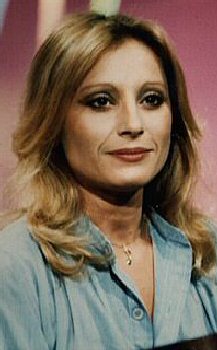 Véronique Marie-Line Sanson est née à Boulogne-Billancourt le 24 avril 1949. Une grande chanteuse française. Fille d'un avocat mélomane, elle suit dès son plus jeune âge des cours de piano. En 1966, pendant les vacances d'été, Véronique et sa soeur Violaine font la rencontre de François Beirheim et décident de monter un groupe : "Les Roche Martin". En 1973, elle épouse Stephen Stills et part vivre aux Etats-Unis. Elle a fils Christopher (1974) et enregistre plusieurs albums dont le fameux "Vancouver".En 1983, divorcée et de retour en France, Véronique retrouve son public en 1985 avec un album et une tournée. En 1993, elle reçoit la "Victoire de la Musique de La Meilleure Interprète Féminine" pour l'album "Sans regrets". En 1995, son mariage avec Pierre Palmade fait sourire, mais Véronique ne s'arrête pas à ce genre de détail. En 1998, elle sort son 11:ème album studio "Indestrutible" puis l'année suivante, "D'un Papillon A Une Etoile" album reprenant des titres de Michel Berger. En 2004 un nouvel opus "Longue Distance" auquel son fils participe et qui est une véritable résurectiongoddag, kan jag hjälpa er?bonjour, je peux vous aider?hejsan, nej, jag vill bara titta litebonjour, non je veux juste regarder un peuja, jag letar efter en snygg blusoui, je cherche un beau chemisierja, självklart, vilken storlek har ni?oui, bien sûr, quelle taille faites-vous?jag har behov av en XL, tackj’ai besoin d’un XL, s’il vous plaîtoch vilken färg önskar ni?et quelle couleur désirez-vous?gul eller grön, tackjaune ou vert, s’il vous plaîtse här vackra moderna blusar!voilà des jolis chemisiers modernes!ja, inte illaoui pas malvill ni prova dem?vous voulez les essayer?ja, gärna, var är provhytterna?oui, volontiers, où sont les cabines d’essayage?provhytterna är där borta, längst in i butikenles cabines sont là-bas au fond du magasintack så mycketmerci beaucoupjaha, passar den bra?alors, il vous va bien?den gula blusen är perfektle chemisier jaune est parfaitoch den gröna blusen passar inte den?et le chemisier vert, il ne va pas?nej, den är för litennon, il est trop petitvill ni prova en annan modell?vous voulez essayer un autre modèle?nej, tack, jag ska ta den gulanon merci, je vais prendre le jaunemycket bra, den är mycket fin på ertrès bien, il est très joli sur voustack, hur mycket kostar den?merci, il coûte combien?den är på rea idag, 12 euroil est en solde aujourd’hui, 12 eurosvilken turquelle chanceönskar ni något annat kanske?vous désirez autre chose peut-être?ja, har ni tjocka tröjor?oui, vous avez des gros pulls?självklart, se här den senaste modellenbien sûr, voilà le dernier modèleden är magnifik!il est magnifique!vill ni ha den?vous le voulez?ja, jag tar den genastoui, je le prends tout de suitejaha, är det allt? det kostar er 28 euro tackalors, c’est tout? cela vous fait 28 euros, svpvarsågod 30 eurovoilà 30 eurostack och här är er växel, tack och hej dåmerci et voilà votre monnaie; merci et au revoirtack, hej då och ha en trevlig dagmerci, au revoir et bonne journéetack det sammamerci, pareillementphrases courantes 3 version 1Juliette Gréco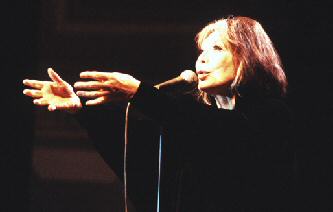 Juliette Gréco, est née le 7 février 1927 à Montpellier et passe les six premières années de sa vie à Bordeaux chez ses grands parents. En 1933, sa famille s'installe à Paris et Juliette y découvre sa passion pour la danse et entre à l'Opéra. Elle traine à Saint Germain des Prés et au Quartier Latin et y découvre une vie intellectuelle et artistique qui influenceront sa vie. Toujours en tournée aux quatre coins du monde Juliette Gréco, malgré une alerte cardiaque, ne refuse jamais de partir à la rencontre de son public à qui elle chante la langue française séduisant toujours un très large auditoire.hejsan, två chokladbröd tackbonjour, deux pains au chocolat, s’il vous plaîthejsan, och varsågod, och med detta?bonjour, et voilà, et avec ça?två gifflar också, tackdeux croissants aussi, s’il vous plaîtmycket bra, är det allt?très bien, c’est tout?ett bröd också, tackune baguette aussi, s’il vous plaîtoch varsågod herrn, det blir 4,50 euro tacket voilà monsieur, ça fait 4,50 euros, svpvarsågod 5 euro, tack och hej dåvoilà 5 euros, merci et au revoirtack, hej då och ha en bra dag!merci, au revoir et bonne journée!tack detsammamerci à vous de même (pareillement)två äpplen tackdeux pommes s’il vous plaîthar ni päron tack?vous avez des poires s’il vous plaît?det finns inga mer plommonil n’y a plus de pruneshar ni en liten påse tack?vous avez un petit sac, s’il vous plaît?vad önskas?vous désirez?ursäkta mig, skulle ni kunna hjälpa mig?excusez-moi, vous pourriez m’aider?jag har behov av en liten upplysningj’ai besoin d’un petit renseignementtar man hand om er?on s’occupe de vous?jag känner inte till härje ne connais pas icikänner ni till denna gata?vous connaissez cette rue?jag letar efter en cd-affärje cherche un magasin de cdfinns det en bank i närheten?il y a une banque près d’ici?jag hittar inte den här butikenje ne trouve pas ce magasinvet ni om denna butik ligger här?vous savez si ce magasin se trouve ici?känner ni till en bokhandel i närheten?vous connaissez une librairie près d’ici?vet ni var man kan finna en klädaffär?vous savez où on peut trouver un magasin de vêtements?finns det toaletter här?il y a des toilettes ici?har ni växel?vous avez de la monnaie?vet ni hur mycket klockan är tack?vous avez l’heure, s’il vous plaît?ni talar för fortvous parlez trop viteger ni rabatter?vous faites des réductions?